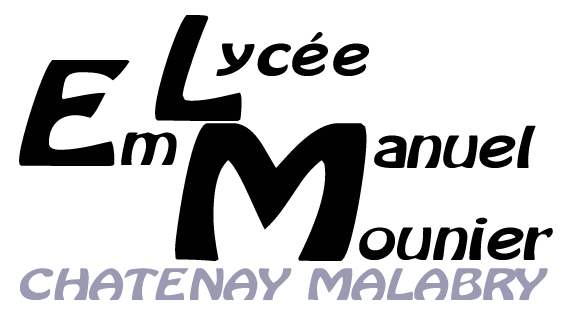 REINSCRIPTIONS POUR L’ANNEE SCOLAIRE 2015/2016(AU CDI)INSCRIPTIONS DES CLASSES DE SECONDE EN PREMIERE :JEUDI 11 JUIN 2015 :INSCRIPTIONS DES CLASSES DE PREMIERE EN TERMINALE :VENDREDI 12 JUIN 2015 : HORAIRESCLASSEDe 08H05 à 09H00504De 09H05 à 10H00503De 10H15 à 11H10507De 11H15 à 12H10505De 13H15 à 14H10501De 14H15 à 15H10502De 15H25 à 16H20506HORAIRESCLASSEDe 08H05 à 09H00604De 09H05 à 10H00603De 10H15 à 11H10601De 11H15 à 12H10608De 13H15 à 14H10606De 14H15 à 15H10607De 15H25 à 16H20602